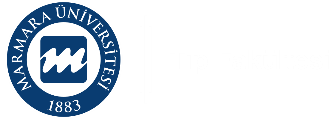 MARMARA UNIVERSITY SCHOOL of MEDICINEMARMARA UNIVERSITY SCHOOL of MEDICINEMARMARA UNIVERSITY SCHOOL of MEDICINEMARMARA UNIVERSITY SCHOOL of MEDICINE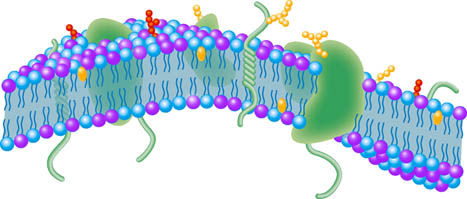 CELLULAR METABOLISM AND TRANSPORT YEAR 1 COURSE 2December 14, 2020 – January 29, 2020CELLULAR METABOLISM AND TRANSPORT YEAR 1 COURSE 2December 14, 2020 – January 29, 2020CELLULAR METABOLISM AND TRANSPORT YEAR 1 COURSE 2December 14, 2020 – January 29, 2020CELLULAR METABOLISM AND TRANSPORT YEAR 1 COURSE 2December 14, 2020 – January 29, 2020Coordinator of the Course 1.2Assoc. Prof., Betül KARADEMİRCoordinator of the Course 1.2Assoc. Prof., Betül KARADEMİRCoordinator of the Module 1.2Prof., Oya ORUNCoordinator of the Module 1.2Prof., Oya ORUNYear 1 Coordinators Assoc. Prof., Dilek AKAKIN & Prof., Mustafa AKKİPRİKYear 1 Coordinators Assoc. Prof., Dilek AKAKIN & Prof., Mustafa AKKİPRİKYear 1 Coordinators Assoc. Prof., Dilek AKAKIN & Prof., Mustafa AKKİPRİKYear 1 Coordinators Assoc. Prof., Dilek AKAKIN & Prof., Mustafa AKKİPRİKModule CoordinatorProf., Rezzan GÜLHAN & Assist.Prof., Sinem YILDIZ İNANICIModule CoordinatorProf., Rezzan GÜLHAN & Assist.Prof., Sinem YILDIZ İNANICIIntroduction to Clinical Practice (ICP) CoordinatorsProf, Gülru Pemra CÖBEK ÜNALAN & Prof., Serap ÇİFÇİLİIntroduction to Clinical Practice (ICP) CoordinatorsProf, Gülru Pemra CÖBEK ÜNALAN & Prof., Serap ÇİFÇİLİ Coordinator of Multidisciplinary Students’ Lab.Assoc. Prof., Betül KARADEMİR Coordinator of Multidisciplinary Students’ Lab.Assoc. Prof., Betül KARADEMİRCoordinator of Clinical Skills Lab.Assoc. Prof., Çiğdem APAYDIN KAYACoordinator of Clinical Skills Lab.Assoc. Prof., Çiğdem APAYDIN KAYA Coordinator of Assessment UniteAssist. Prof., Cevdet NACAR Coordinator of Assessment UniteAssist. Prof., Cevdet NACARCoordinator of Student Exchange ProgramsAssist. Prof., Can ERZİKCoordinator of Student Exchange ProgramsAssist. Prof., Can ERZİKVice-Chief CoordinatorsVice-Chief CoordinatorsVice-Chief CoordinatorsVice-Chief CoordinatorsProgramProf., Oya ORUNAssessment Assoc. Prof., Hasan R. YANANLIAssessment Assoc. Prof., Hasan R. YANANLIStudents’ AffairsAssist. Prof., Can ERZİKChief Coordinator (Pre-Clinical Education) Prof., Serap ŞİRVANCIChief Coordinator (Pre-Clinical Education) Prof., Serap ŞİRVANCICoordinator of Medical Education Program Evaluation and Development CommissionProf., Harika ALPAYCoordinator of Medical Education Program Evaluation and Development CommissionProf., Harika ALPAYVice Dean (Education)Prof., Ümit ŞEHİRLİVice Dean (Education)Prof., Ümit ŞEHİRLİDean Prof., Hakan GÜNDÜZDean Prof., Hakan GÜNDÜZMU MEDICAL SCHOOL PRE-CLINICAL EDUCATION PROGRAMLEARNING OUTCOMES / COMPETENCIESClinical Care: Qualified patient care and community oriented health careBasic clinical skillsThe organization and management of the patient and the patient careThe organization and the management of health care delivery services / system  Health promotion and disease preventionMedical Knowledge and Evidence-Based MedicineAppropriate information retrieval and management skillsThe integration of knowledge, critical thinking and evidence-based decision makingScientific methods and basic research skillsProfessional Attitudes and ValuesCommunication skills and effective communication with patients / patient relativesInterpersonal relationships and team workingEthical and professional values, responsibilitiesIndividual, social and cultural values and responsibilitiesReflective practice and continuing developmentHealthcare delivery systems, management and community oriented health careEducation and counselingPHASE-1 LEARNING OBJECTIVESUnderstanding the normal structures and functions of human bodyCorrelating the basic concepts and principles to each other that define health and disease;  applying basic concepts and principles to health and disease conditions Developing clinical problem solving, clinical reasoning and evaluation skills by integrating biomedical, clinical, social and humanities knowledge Gaining basic clinical skills by applications in simulated settings.Awareness of the professional values in health and disease processes (professional, individual, societal) and acquisition necessary related skillsEvaluating critically and synthesizing all the medical evidence and perform respecting scientific, professional and ethical valuesAcquisition skills in reflective thinking and practicing, being open to continuous individual / professional development.PHASES – 1 THEMA/ORGAN SYSTEM-BASED COURSE PROGRAMSYear 1, Course 1: Introduction to Cell and Cellular ReplicationYear 1, Course 2: Cellular Metabolism and TransportYear 1, Course 3: Development and Organization of Human BodyYear 1, Course 4: Introduction to Nervous System and Human BehaviorYear 2, Course 1: Cell and Tissue Injury I Year 2, Course 2: Cell and Tissue Injury IIYear 2, Course 3: Hematopoietic System and Related DisordersYear 2, Course 4: Musculoskeletal, Integumentary Systems and Related DisordersYear 2, Course 5: Respiratory System and Related DisordersYear 3, Course 1: Cardiovascular System and Related DisordersYear 3, Course 2: Gastrointestinal System, Metabolism and Related DisordersYear 3, Course 3: Nervous System and Related DisordersYear 3, Course: Growth, Development, Mental Health and Related DisordersYear 3, Course 5: Urinary and Reproductive System and Related DisordersCELLULAR METABOLISM AND TRANSPORTCELLULAR METABOLISM AND TRANSPORTCELLULAR METABOLISM AND TRANSPORTAIM and LEARNING OBJECTIVES of COURSE Aim: At the end of this committee, first year students will gain knowledge about the metabolic pathways within the cell, structure of the cell membrane and transport mechanisms.Learning Objectives: At the end of this committee, first year students will acquire knowledge related to structural characteristics, functions and regulation of enzymes and coenzymes understand the ATP synthesis and its effect on metabolic pathways describe the constituents and reactions of metabolic pathways within the cell understand membrane structure and its function, physical principles of transport and signaling mechanisms both within and among the cells acquire skills necessary to perform experimental applications.AIM and LEARNING OBJECTIVES of COURSE Aim: At the end of this committee, first year students will gain knowledge about the metabolic pathways within the cell, structure of the cell membrane and transport mechanisms.Learning Objectives: At the end of this committee, first year students will acquire knowledge related to structural characteristics, functions and regulation of enzymes and coenzymes understand the ATP synthesis and its effect on metabolic pathways describe the constituents and reactions of metabolic pathways within the cell understand membrane structure and its function, physical principles of transport and signaling mechanisms both within and among the cells acquire skills necessary to perform experimental applications.AIM and LEARNING OBJECTIVES of COURSE Aim: At the end of this committee, first year students will gain knowledge about the metabolic pathways within the cell, structure of the cell membrane and transport mechanisms.Learning Objectives: At the end of this committee, first year students will acquire knowledge related to structural characteristics, functions and regulation of enzymes and coenzymes understand the ATP synthesis and its effect on metabolic pathways describe the constituents and reactions of metabolic pathways within the cell understand membrane structure and its function, physical principles of transport and signaling mechanisms both within and among the cells acquire skills necessary to perform experimental applications.ASSESSMENT SYSTEMModule examination: Written exam at the end of module (10 % of final score)Practical examination: Practical exams at the end of courseCourse examination: Written exam at the end of courseASSESSMENT SYSTEMModule examination: Written exam at the end of module (10 % of final score)Practical examination: Practical exams at the end of courseCourse examination: Written exam at the end of course PROGRAM EVALUATION Evaluation at the end of the course, is done both orally and by using structured evaluation formsDEPARTMENTS PARTICIPATING IN COURSE-1.2  & MODULE-1.2DEPARTMENTS PARTICIPATING IN COURSE-1.2  & MODULE-1.2DEPARTMENTS PARTICIPATING IN COURSE-1.2  & MODULE-1.2Biochemistry Biophysics Biostatistics Cardiovascular SurgeryMedical Biology Medical Education Ophtalmology Physiology UrologyMedical Education Ophtalmology Physiology UrologyLECTURERS / TUTORSLECTURERS / TUTORSLECTURERS / TUTORSMustafa AKKİPRİK, Professor of Medical Biology Yaşar İnci ALİCAN, Professor of Physiology Saime BATIREL, Assoc. Professor of Biochemistry Gülnaz Nural BEKİROĞLU, Professor of BiostatisticsHülya CABADAK, Professor of BiophysicsÖzgür Kasımay ÇAKIR, Assoc. Professor of Physiology Özge EMRE, Instructor of Medical English Can ERZİK, Assist. Professor of Medical Biology Günseli Ayşe GARİP İNHAN, Assoc. Professor of BiophysicsRezzan GÜLHAN, Professor of Pharmacology Goncagül HAKLAR, Professor of Biochemistry Betül KARADEMİR, Assoc. Professor of BiochemistryCevdet NACAR, Assist. Professor of Biophysics Nesrin Kartal ÖZER, Professor of Biochemistry Sıdıka Ayşe ÖZER, Professor of Medical Biology Ahmet Suha YALÇIN, Professor of Biochemistry Sinem YILDIZ İNANICI, , Assist. Professor of Medical EducationBerrak YEĞEN, Professor of Physiology Alper YILDIRIM, Assoc. Professor of PhysiologyRezzan GÜLHAN, Professor of Pharmacology Goncagül HAKLAR, Professor of Biochemistry Betül KARADEMİR, Assoc. Professor of BiochemistryCevdet NACAR, Assist. Professor of Biophysics Nesrin Kartal ÖZER, Professor of Biochemistry Sıdıka Ayşe ÖZER, Professor of Medical Biology Ahmet Suha YALÇIN, Professor of Biochemistry Sinem YILDIZ İNANICI, , Assist. Professor of Medical EducationBerrak YEĞEN, Professor of Physiology Alper YILDIRIM, Assoc. Professor of PhysiologyREADING / STUDYING MATERIALSBiochemistry, Stryer, 4th Ed., Freeman Biochemistry, Zubay, 3rd Ed., WCB Harper's Biochemistry, Murray, Granner, 23rd Ed., Lange Interscience, New Jersey 2003 Introduction to Biostatistics For Health Sciences, Micheal R. Chernick, Robert H. Friss,Willey Lehninger Principles of Biochemistry, Nelson, Cox, 3rd edition, Worth Medical Statistics at a Glance, Aviva Petrie, Caroline Sabin, Blackwell Science, London 2003 Physics, Giancoli, 4th Ed., Prentice Hall Practical Statistics For Medical Research, Douglas Altman, Chapman & Hall, London 1995 Principles of Physiology, Bern and Levy, 4th Ed. Temel Biyoistatistik, Mustafa Şenocak, Çağlayan Kitapevi, İstanbul 1990 Textbook of Physiology, Guyton and Hall , 10th Ed. The Cell: A Molecular Approach, Cooper, 2nd Ed., ASM Press Molecular Biology of the Cell, Alberts et al. 3rd Ed., GarlandREADING / STUDYING MATERIALSBiochemistry, Stryer, 4th Ed., Freeman Biochemistry, Zubay, 3rd Ed., WCB Harper's Biochemistry, Murray, Granner, 23rd Ed., Lange Interscience, New Jersey 2003 Introduction to Biostatistics For Health Sciences, Micheal R. Chernick, Robert H. Friss,Willey Lehninger Principles of Biochemistry, Nelson, Cox, 3rd edition, Worth Medical Statistics at a Glance, Aviva Petrie, Caroline Sabin, Blackwell Science, London 2003 Physics, Giancoli, 4th Ed., Prentice Hall Practical Statistics For Medical Research, Douglas Altman, Chapman & Hall, London 1995 Principles of Physiology, Bern and Levy, 4th Ed. Temel Biyoistatistik, Mustafa Şenocak, Çağlayan Kitapevi, İstanbul 1990 Textbook of Physiology, Guyton and Hall , 10th Ed. The Cell: A Molecular Approach, Cooper, 2nd Ed., ASM Press Molecular Biology of the Cell, Alberts et al. 3rd Ed., GarlandREADING / STUDYING MATERIALSBiochemistry, Stryer, 4th Ed., Freeman Biochemistry, Zubay, 3rd Ed., WCB Harper's Biochemistry, Murray, Granner, 23rd Ed., Lange Interscience, New Jersey 2003 Introduction to Biostatistics For Health Sciences, Micheal R. Chernick, Robert H. Friss,Willey Lehninger Principles of Biochemistry, Nelson, Cox, 3rd edition, Worth Medical Statistics at a Glance, Aviva Petrie, Caroline Sabin, Blackwell Science, London 2003 Physics, Giancoli, 4th Ed., Prentice Hall Practical Statistics For Medical Research, Douglas Altman, Chapman & Hall, London 1995 Principles of Physiology, Bern and Levy, 4th Ed. Temel Biyoistatistik, Mustafa Şenocak, Çağlayan Kitapevi, İstanbul 1990 Textbook of Physiology, Guyton and Hall , 10th Ed. The Cell: A Molecular Approach, Cooper, 2nd Ed., ASM Press Molecular Biology of the Cell, Alberts et al. 3rd Ed., Garland		SUMMARY OF THE COURSE 1.2		SUMMARY OF THE COURSE 1.2		SUMMARY OF THE COURSE 1.2		SUMMARY OF THE COURSE 1.2DisciplineLecture & Group DiscussionMultidisciplinary Lab. & Clinical Skills Lab. & ICP Lab. PracticeTotalBiochemistry26935Biophysics2020Biostatistics1010Medical Biology44Physiology8210Subtotal661179PBL Module88TOTAL741187ICP-1: Computer Skills (Students’ Research Activity)1818Medical English1212TOTAL8826117SEVEN WEEK PROGRAMSEVEN WEEK PROGRAMSEVEN WEEK PROGRAMTHEORETICAL AND PRACTICAL SESSIONSLECTURER(S)/TUTOR(S)Week-1 (14 December - 18 December 2020)Week-1 (14 December - 18 December 2020)Week-1 (14 December - 18 December 2020)Monday14 December09:00-09:5010:00-10:5011:00-11:50Introduction to the courseDr. Betül Karademir13:00-13:50Elective course14:00-14:50Elective course15:00-15:5016:00-16:5017:00-17:5018:00-18-50Tuesday15 December09:00-09:50HomeostasisDr. Berrak Yegen10:00-10:50Physical principles: Diffusion and facilitated transportDr. Hülya Cabadak11:00-11:50Physical principles: Diffusion and facilitated transportDr. Hülya Cabadak13:00-13:5014:00-14:5015:00-15:50Electrochemical potentials, Nernst potentialDr. Günseli Ayşe Garip İnhan16:00-16:5017:00-17:5018:00-18-50Wednesday16 December09:00-09:50ICP-1 Student Research & Computer SkillsDr. Sinem Yıldız İnanıcı10:00-10:50ICP-1 Student Research & Computer SkillsDr. Sinem Yıldız İnanıcı11:00-11:50ICP-1 Student Research & Computer SkillsDr. Sinem Yıldız İnanıcı13:00-13:50ICP-1 Student Research & Computer SkillsDr. Sinem Yıldız İnanıcı14:00-14:50Transport of substancesDr. Yaşar İnci Alican15:00-15:50Transport of substancesDr. Yaşar İnci Alican16:00-16:5017:00-17:5018:00-18-50Thursday17 December09:00-09:50Active transport and secondary active transportDr. Hülya Cabadak10:00-10:50Medical EnglishDr. Özge Emre11:00-11:50Medical EnglishDr. Özge Emre13:00-13:50Introduction to bioelectricity-IDr. Cevdet Nacar14:00-14:50Introduction to bioelectricity-IDr. Cevdet Nacar15:00-15:50Intercellular communicationDr. Alper Yıldırım16:00-16:50Signal transductionDr. Özgür Kasımay Çakır17:00-17:5018:00-18-50Friday18 December09:00-09:5010:00-10:50Introduction to bioelectricity-IIDr. Cevdet Nacar11:00-11:50Introduction to bioelectricity-IIDr. Cevdet Nacar13:00-13:5014:00-14:50Introduction to metabolism and metabolic controlDr. Betül Karademir15:00-15:50Introduction to metabolism and metabolic controlDr. Betül Karademir16:00-16:5017:00-17:5018:00-18-50Week-2 (21 December - 25 December 2020)Week-2 (21 December - 25 December 2020)Week-2 (21 December - 25 December 2020)Monday21 December09:00-09:5010:00-10:5011:00-11:5013:00-13:50Elective course14:00-14:50Elective course15:00-15:5016:00-16:5017:00-17:5018:00-18-50Tuesday22 December09:00-09:50Bioelectric potentialsDr. Berrak Yegen10:00-10:50Bioelectric potentialsDr. Berrak Yegen11:00-11:50Role of organelles in the metabolismDr. Betül Karademir13:00-13:50Overview of glycolysisDr. Ahmet Suha Yalçın14:00-14:50Reactions of glycolysisDr. Ahmet Suha Yalçın15:00-15:50Reactions of glycolysisDr. Ahmet Suha Yalçın16:00-16:5017:00-17:5018:00-18-50Wednesday23 December09:00-09:50ICP-1 Student Research & Computer SkillsDr. Sinem Yıldız İnanıcı10:00-10:50ICP-1 Student Research & Computer SkillsDr. Sinem Yıldız İnanıcı11:00-11:50ICP-1 Student Research & Computer SkillsDr. Sinem Yıldız İnanıcı13:00-13:50ICP-1 Student Research & Computer SkillsDr. Sinem Yıldız İnanıcı14:00-14:50Reagulatios of glycolysisDr. Ahmet Suha Yalçın15:00-15:50Reagulatios of glycolysisDr. Ahmet Suha Yalçın16:00-16:5017:00-17:5018:00-18-50Thursday24 December09:00-09:5010:00-10:50Medical EnglishDr. Özge Emre11:00-11:50Medical EnglishDr. Özge Emre13:00-13:50Membrane potentials and action potentialDr. Günseli Ayşe Garip İnhan14:00-14:50Membrane potentials and action potentialDr. Günseli Ayşe Garip İnhan15:00-15:50Physical characteristics of membrane structure and functionDr. Cevdet Nacar16:00-16:50Cell to cell adhesionsDr. Özgür Kasımay Çakır17:00-17:5018:00-18-50Friday25 December09:00-09:5010:00-10:50What is probability and probability distribution?Dr. Gülnaz Nural Bekiroğlu11:00-11:50Bayes’ Theorem Dr. Gülnaz Nural Bekiroğlu13:00-13:5014:00-14:5015:00-15:5016:00-16:5017:00-17:5018:00-18-50Week-3 (28 December - 01 January 2020)Week-3 (28 December - 01 January 2020)Week-3 (28 December - 01 January 2020)Monday28 December09:00-09:5010:00-10:5011:00-11:5013:00-13:50Elective course14:00-14:50Elective course15:00-15:5016:00-16:5017:00-17:5018:00-18-50Tuesday29 December09:00-09:5010:00-10:50Flow of energy in nature, first law of thermodynamicsDr. Günseli Ayşe Garip İnhan11:00-11:50Flow of energy in nature, first law of thermodynamicsDr. Günseli Ayşe Garip İnhan13:00-13:50Membrane proteinsDr. Cevdet Nacar14:00-14:50Tricarboxylic acid cycle and hexose monophosphate shuntDr. Goncagül Haklar15:00-15:50Tricarboxylic acid cycle and hexose monophosphate shuntDr. Goncagül Haklar16:00-16:5017:00-17:5018:00-18-50Wednesday30 December09:00-09:50ICP-1 Student Research & Computer SkillsDr. Sinem Yıldız İnanıcı10:00-10:50ICP-1 Student Research & Computer SkillsDr. Sinem Yıldız İnanıcı11:00-11:50ICP-1 Student Research & Computer SkillsDr. Sinem Yıldız İnanıcı13:00-13:50ICP-1 Student Research & Computer SkillsDr. Sinem Yıldız İnanıcı14:00-14:50The second law of thermodynamics, entropy, free energyDr. Günseli Ayşe Garip İnhan15:00-15:50The second law of thermodynamics, entropy, free energyDr. Günseli Ayşe Garip İnhan16:00-16:5017:00-17:5018:00-18-50Thursday31 December09:00-09:5010:00-10:50Medical EnglishDr. Özge Emre11:00-11:50Medical EnglishDr. Özge Emre13:00-13:50Coupling of biological reactions with high energy metaboliteDr. Hülya Cabadak14:00-14:50Coupling of biological reactions with high energy metaboliteDr. Hülya Cabadak15:00-15:5016:00-16:5017:00-17:5018:00-18-50Friday01 January09:00-09:50YILBAŞI TATİLİ10:00-10:50YILBAŞI TATİLİ11:00-11:50YILBAŞI TATİLİYILBAŞI TATİLİ13:00-13:50YILBAŞI TATİLİ14:00-14:50YILBAŞI TATİLİ15:00-15:50YILBAŞI TATİLİ16:00-16:50YILBAŞI TATİLİ17:00-17:50YILBAŞI TATİLİ18:00-18-50YILBAŞI TATİLİWeek-4 (04 January - 08 January 2020)Week-4 (04 January - 08 January 2020)Week-4 (04 January - 08 January 2020)Monday04 January09:00-09:5010:00-10:50Introduction to statistical analysisDr. Gülnaz Nural Bekiroğlu11:00-11:50Sampling, distribution and estimationDr. Gülnaz Nural Bekiroğlu13:00-13:50Elective course14:00-14:50Elective course15:00-15:5016:00-16:5017:00-17:5018:00-18-50Tuesday05 January09:00-09:5010:00-10:50Applications of recombinant DNA technology in medicineDr. Mustafa Akkiprik11:00-11:50Applications of recombinant DNA technology in medicineDr. Mustafa Akkiprik13:00-13:50Free energy and thermodynamic properties of waterDr. Günseli Ayşe Garip İnhan14:00-14:50Tricarboxylic acid cycle and hexose monophosphate shuntDr. Goncagül Haklar15:00-15:50Tricarboxylic acid cycle and hexose monophosphate shuntDr. Goncagül Haklar16:00-16:5017:00-17:5018:00-18-50Wednesday06 January09:00-09:50ICP-1 Student Research & Computer SkillsDr. Sinem Yıldız İnanıcı10:00-10:50ICP-1 Student Research & Computer SkillsDr. Sinem Yıldız İnanıcı11:00-11:50ICP-1 Student Research & Computer SkillsDr. Sinem Yıldız İnanıcı13:00-13:50ICP-1 Student Research & Computer SkillsDr. Sinem Yıldız İnanıcı14:00-14:50PBL-1Dr. Rezzan Gülhan15:00-15:50PBL-1Dr. Rezzan Gülhan16:00-16:5017:00-17:5018:00-18-50Thursday07 January09:00-09:5010:00-10:50Medical EnglishDr. Özge Emre11:00-11:50Medical EnglishDr. Özge Emre13:00-13:50Electron transport chainDr. Goncagül Haklar14:00-14:50Electron transport chainDr. Goncagül Haklar15:00-15:50Energetics of electron transportDr. Hülya Cabadak16:00-16:5017:00-17:5018:00-18-50Friday08 January09:00-09:5010:00-10:50Oxidative PhosphorylationDr. Goncagül Haklar11:00-11:50Oxidative PhosphorylationDr. Goncagül Haklar13:00-13:5014:00-14:50PBL-2Dr. Rezzan Gülhan15:00-15:50PBL-2Dr. Rezzan Gülhan16:00-16:5017:00-17:5018:00-18-50Week-5 (11 January - 15 January 2020)Week-5 (11 January - 15 January 2020)Week-5 (11 January - 15 January 2020)Monday11 January09:00-09:5010:00-10:5011:00-11:50Genome of mitochondriaDr. Can Erzik13:00-13:50Elective course14:00-14:50Elective course15:00-15:5016:00-16:5017:00-17:5018:00-18-50Tuesday12 January09:00-09:5010:00-10:50Oxidation of lipidsDr. Saime Batırel11:00-11:50Oxidation of lipidsDr. Saime Batırel13:00-13:50Principles of statistical analysis Dr. Gülnaz Nural Bekiroğlu14:00-14:50Elements of statistical interferenceDr. Gülnaz Nural Bekiroğlu15:00-15:5016:00-16:5017:00-17:5018:00-18-50Wednesday13 January09:00-09:50ICP-1 Student Research & Computer SkillsDr. Sinem Yıldız İnanıcı10:00-10:50ICP-1 Student Research & Computer SkillsDr. Sinem Yıldız İnanıcı11:00-11:50ICP-1 Student Research & Computer SkillsDr. Sinem Yıldız İnanıcı13:00-13:50ICP-1 Student Research & Computer SkillsDr. Sinem Yıldız İnanıcı14:00-14:50PBL-3Dr. Rezzan Gülhan15:00-15:50PBL-3Dr. Rezzan Gülhan16:00-16:5017:00-17:5018:00-18-50Thursday14 January09:00-09:5010:00-10:50Medical EnglishDr. Özge Emre11:00-11:50Medical EnglishDr. Özge Emre13:00-13:50Biosynthesis of lipidsDr. Nesrin Kartal Özer 14:00-14:50Biosynthesis of lipidsDr. Nesrin Kartal Özer 15:00-15:5016:00-16:5017:00-17:5018:00-18-50Friday15 January09:00-09:5010:00-10:50Biosynthesis of lipidsDr. Nesrin Kartal Özer 11:00-11:50Biosynthesis of lipidsDr. Nesrin Kartal Özer 13:00-13:5014:00-14:50PBL-4Dr. Rezzan Gülhan15:00-15:50PBL-4Dr. Rezzan Gülhan16:00-16:5017:00-17:5018:00-18-50Week-6 (18 January - 22 January 2020)Week-6 (18 January - 22 January 2020)Week-6 (18 January - 22 January 2020)Monday18 January09:00-09:5010:00-10:5011:00-11:50Importance of genome projects in medicineDr. Sıdıka Ayşe Özer13:00-13:50Elective course14:00-14:50Elective course15:00-15:5016:00-16:5017:00-17:5018:00-18-50Tuesday19 January09:00-09:5010:00-10:50Gluconeogenesis and glycogen metabolism-1Dr. Nesrin Kartal Özer 11:00-11:50Gluconeogenesis and glycogen metabolism-1Dr. Nesrin Kartal Özer 13:00-13:50Testing statistical hypothesisDr. Gülnaz Nural Bekiroğlu14:00-14:50Types of errors in statistical inferenceDr. Gülnaz Nural Bekiroğlu15:00-15:5016:00-16:5017:00-17:5018:00-18-50Wednesday20 January09:00-09:50ICP-1 Student Research & Computer SkillsDr. Sinem Yıldız İnanıcı10:00-10:50ICP-1 Student Research & Computer SkillsDr. Sinem Yıldız İnanıcı11:00-11:50ICP-1 Student Research & Computer SkillsDr. Sinem Yıldız İnanıcı13:00-13:50ICP-1 Student Research & Computer SkillsDr. Sinem Yıldız İnanıcı14:00-14:5015:00-15:5016:00-16:5017:00-17:5018:00-18-50Thursday21 January09:00-09:5010:00-10:50Medical EnglishDr. Özge Emre11:00-11:50Medical EnglishDr. Özge Emre13:00-13:50Gluconeogenesis and glycogen metabolism-2Dr. Nesrin Kartal Özer 14:00-14:50Gluconeogenesis and glycogen metabolism-2Dr. Nesrin Kartal Özer 15:00-15:5016:00-16:5017:00-17:5018:00-18-50Friday22 January09:00-09:5010:00-10:50Difference between parametric and nonparametric methods; Introduction to parametric methodsDr. Gülnaz Nural Bekiroğlu11:00-11:50One sample t-test, unpaired t-test and paired t-testDr. Gülnaz Nural Bekiroğlu13:00-13:5014:00-14:5015:00-15:5016:00-16:5017:00-17:5018:00-18-50Week-7 (25 January - 29 January 2020)Week-7 (25 January - 29 January 2020)Week-7 (25 January - 29 January 2020)Monday25 January09:00-09:5010:00-10:5011:00-11:5013:00-13:50Elective course14:00-14:50Elective course15:00-15:5016:00-16:5017:00-17:5018:00-18-50Tuesday26 January09:00-09:5010:00-10:50Physiology LAB: Cell PhysiologyDr. Özgür Kasımay Çakır11:00-11:50Physiology LAB: Cell Physiology Dr. Özgür Kasımay Çakır13:00-13:50Biochemistry LAB: Anaerobic GlycolysisDr. Betül Karademir14:00-14:50Biochemistry LAB: Anaerobic GlycolysisDr. Betül Karademir15:00-15:5016:00-16:5017:00-17:5018:00-18-50Wednesday27 January09:00-09:5010:00-10:50Biochemistry LAB: Electron Transport ChainDr. Saime Batırel11:00-11:50Biochemistry LAB: Electron Transport ChainDr. Saime Batırel13:00-13:5014:00-14:5015:00-15:5016:00-16:5017:00-17:5018:00-18-50Thursday28 January09:00-09:5010:00-10:5011:00-11:5013:00-13:5014:00-14:5015:00-15:5016:00-16:5017:00-17:5018:00-18-50Friday29 January09:00-09:50Y1C2 SINAV / EXAM10:00-10:50Y1C2 SINAV / EXAM11:00-11:50Y1C2 SINAV / EXAM13:00-13:5014:00-14:5015:00-15:5016:00-16:5017:00-17:5018:00-18-50